Publicado en Castellón el 20/09/2021 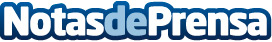 Suministros Tomás Beltrán: "El uso de herramientas eléctricas requiere grandes medidas de seguridad"Las herramientas eléctricas, en algunas ocasiones, son motivo de muchas visitas a la sala de urgencias de un hospital. El mal uso de estas herramientas, el uso de herramientas de mala calidad y no trabajar de forma segura y bien equipados son algunos de los motivos de estos accidentes perfectamente evitablesDatos de contacto:Suministros Tomás Beltrán+34 964 510 888Nota de prensa publicada en: https://www.notasdeprensa.es/suministros-tomas-beltran-el-uso-de Categorias: Bricolaje Sociedad Construcción y Materiales http://www.notasdeprensa.es